Муниципальное бюджетное общеобразовательное учреждение
«Средняя общеобразовательная школа № 5»Дальнереченского городского округаПроект по информатике на тему «Киберпреступность»Выполнил: Тагильцев Алексей, ученик 9 «А» классаРуководитель проекта:  Ващенко Е.В.учитель информатикиДальнереченск, 2023ВведениеМы живем в эпоху информационного общества, когда компьютеры и телекоммуникационные системы охватывают все сферы жизнедеятельности человека и государства.Сегодня, жертвами преступников, орудующих в виртуальном пространстве, могут стать не только люди, но и целые государства. При этом, безопасность сотен тысяч людей может оказаться в зависимости от нескольких преступников и одной кнопки.Количество преступлений, совершаемых в киберпространстве, растет пропорционально числу пользователей компьютерных сетей, и, по оценкам Интерпола, темпы роста преступности, например, в глобальной сети Интернет, являются самыми быстрыми на планете.Объект исследования: киберпреступностьПредмет исследования: виды киберпреступности и способы защитыЦель работы: Узнать и рассказать другим как можно больше о киберприступности.Задачи: 1.Определить что такое Киберпреступность;2.Изучить основные виды Киберпреступности;3.Выяснить, что люди знают о Киберпреступности;4.Создать памятку – правила  «Как защитить себя от киберпреступностини». Методы исследования: изучение и анализ литературы, опрос, анализ результатовКИБЕРПРЕСТУПНОСТЬ, КЛАССИФИКАЦИЯ  ИНТЕНЕТ – УГРОЗПонятие киберпреступности и ее видыКиберпреступность — преступления, совершаемые в сфере информационных технологий. Преступления в сфере информационных технологий включают  распространение вредоносных программ, взлом паролей.Преступление, совершенное в киберпространстве — это противоправное вмешательство в работу компьютеров, компьютерных программ, компьютерных сетей, несанкционированная модификация цифровых данных, а также иные противоправные общественно опасные действия, совершенные с помощью или посредством компьютеров, компьютерных сетей и программ.Конвенция Совета Европы о киберпреступности говорит, о четырех типахкомпьютерных преступлений «в чистом виде», определяя их как преступления против конфиденциальности, целостности и доступности компьютерных данных и систем: Незаконный доступ — ст. 2 (противоправный умышленный доступ к компьютерной системе либо ее части); Незаконный перехват — ст. 3 (противоправный умышленный перехват не предназначенных для общественности передач компьютерных данных на компьютерную систему, с нее либо в ее пределах);Вмешательство в данные — ст. 4 (противоправное повреждение, удаление, нарушение, изменение либо пресечение компьютерных данных);Вмешательство в систему — ст. 5 (серьезное противоправное препятствование функционированию компьютерной системы путем ввода, передачи, повреждения, удаления, нарушения, изменения либо пресечения компьютерных данных).Именно эти четыре вида преступлений являются собственно «компьютерными», остальные — это либо связанные с компьютером (computer-related), либо совершаемые с помощью компьютера (computer-facilitated) преступления. К ним относятся: преступлении, связанные с нарушением авторских и смежных прав; действия, где компьютеры используются как орудия преступления (электронные хищения, мошенничества и т.п.); преступления, где компьютеры играют роль интеллектуальных средств(например, размещение в сети Интернет детской порнографии, информации, разжигающей национальную, расовую, религиозную вражду и т.д.) .Примеры и анализ наиболее крупных кибератакЧервь Морриса, 1988 годСегодня дискета с исходным кодом червя Морриса — музейный экспонат. Взглянуть на неё можно в научном музее американского Бостона. Её бывшим владельцем был аспирант Роберт Таппан Моррис, который создал один из самых первых интернет-червей и привёл его в действие в технологическом институте штата Массачусетс 2 ноября 1988 года. В результате в США были парализованы 6 тыс. интернет-узлов, а общий ущерб от этого составил 96,5 млн долларов.Для борьбы с червём привлекли самых лучших специалистов по компьютерной безопасности. Однако и им не удалось вычислить создателя вируса. Моррис сам сдался полиции — по настоянию своего отца, также имевшего отношение к компьютерной индустрии.Чернобыль, 1998 годУ этого компьютерного вируса есть и пара других названий. Также он известен как «Чих» или CIH. Вирус тайваньского происхождения. В июне 1998 года его разработал местный студент, запрограммировавший начало массовой атаки вируса на персональные компьютеры по всему миру на 26 апреля 1999 года — день очередной годовщины Чернобыльской аварии. Заложенная заранее «бомба» сработала чётко в срок, поразив полмиллиона компьютеров на планете. При этом вредоносной программе удалось совершить доселе невозможное — вывести из строя аппаратную часть компьютеров, поразив микросхему Flash BIOS.Melissa, 1999 годMelissa был первым вредоносным кодом, отправленным по электронной почте. В марте 1999 года он парализовал работу серверов крупных компаний, расположенных по всему миру. Это произошло из-за того, что вирус генерировал всё новые и новые инфицированные письма, создавая мощнейшую нагрузку на серверы почты. При этом их работа либо очень сильно замедлялась, либо прекращалась полностью. Ущерб от вируса Melissa для пользователей и компаний оценивался в 80 млн долларов. Кроме того, он стал «родоначальником» нового типа вирусов.Mafiaboy, 2000 годЭто была одна из самых первых DDoS-атак в мире, которую начал 16-летний канадский школьник. Под удар в феврале 2000-го попали несколько всемирно известных сайтов (от Amazon до Yahoo), в которых хакеру Mafiaboy удалось обнаружить уязвимость. В итоге работа ресурсов была нарушена почти на целую неделю. Ущерб от полномасштабной атаки оказался весьма серьёзным, его оценивают в 1,2 млрд долларов.Титановый дождь, 2003 годТак назвали серию мощных кибератак, от которых в 2003 году пострадали сразу несколько компаний оборонной промышленности и ряд прочих госучреждений США. Целью хакеров было получение доступа к секретной информации. Отследить авторов атак (оказалось, что они — из провинции Гуандун в Китае) удалось специалисту по компьютерной безопасности Шону Карпентеру. Он проделал колоссальную работу, однако вместо лавров победителя в итоге получил неприятности. В ФБР посчитали некорректным методы Шона, ведь в ходе своего расследования он произвёл «незаконный взлом компьютеров за рубежом».Cabir, 2004 годДо мобильных телефонов вирусы добрались в 2004 году. Тогда появилась программа, которая давала о себе знать надписью «Cabire», высвечивавшейся на экране мобильного устройства при каждом включении. При этом вирус, посредством технологии Bluetooth, пытался заразить и другие мобильные телефоны. И это очень сильно влияло на заряд устройств, его хватало в самом лучшем случае на пару часов.Кибератака на Эстонию, 2007 годТо, что случилось в апреле 2007 года, можно без особых натяжек назвать первой кибервойной. Тогда в Эстонии разом ушли в офлайн правительственные и финансовые сайты за компанию с медицинскими ресурсами и действующими онлайн-сервисами. Удар оказался весьма ощутимым, ведь в Эстонии к тому моменту уже действовало электронное правительство, а банковские платежи практически полностью были в онлайне. Кибератака парализовала всё государство. Причём произошло это на фоне массовых протестов, проходивших в стране против переноса памятника советским воинам Второй Мировой.Zeus, 2007 годТроянская программа начала распространяться в социальных сетях в 2007 году. Первыми пострадали пользователи Facebook, получившие письма с прилагавшимися к ним фотографиями. Попытка открыть фото оборачивалась тем, что пользователь попадал на страницы сайтов, поражённых вирусом ZeuS. При этом вредоносная программа сразу же проникала в систему компьютера, находила личные данные владельца ПК и оперативно снимала средства со счетов человека в европейских банках. Вирусная атака затронула немецких, итальянских и испанских пользователей. Общий ущерб составил 42 мдрд долларов.Gauss, 2012 годЭтот вирус — банковский троян, крадущий финансовую информацию с поражённых ПК — был создан американскими и израильскими хакерами, работавшими в тандеме. В 2012 году, когда Gauss ударил по банкам Ливии, Израиля и Палестины, его причисляли к кибероружию. Главной задачей кибератаки, как выяснилось позже, была проверка информации о возможной тайной поддержке ливанскими банками террористов.WannaCry, 2017 год300 тысяч компьютеров и 150 стран мира — такова статистика по пострадавшим от этого вируса-шифровальщика. В 2017 году в разных концах света он проник в персональные компьютеры с операционной системой Windows (воспользовавшись тем, что они не имели на тот момент ряда необходимых обновлений), перекрыл владельцам доступ к содержимому жёсткого диска, но пообещал вернуть его за плату в 300 долларов. Те, кто отказался платить выкуп, лишились всей захваченной информации. Ущерб от WannaCry оценивается в 1 мдрд долларов. Авторство его до сих пор неизвестно, считается, что к созданию вируса приложили руку разработчики из КНДРВывод:Мы живем во время революции кибер-угроз? Кажется, что так. Вредоносные программы становятся все более и более изощренными, а техники атак постоянно совершенствуются. Сейчас цель уже не выбирается случайно: атаки все чаще становятся направленными и скоординированными, использующими различные направления заражения.Кибернетические атаки могут стать идеальными инструментами следующих войн – они стремительны, эффективны в своей разрушительности и, как правило, анонимны.КАК ЗАЩИТИТЬ СЕБЯ ОТ КИБЕРПРИСТУПНОСТИОпрос Я решил узнать, насколько осведомлены ученики в вопросе киберпреступлений.Мною был проведен небольшой опрос среди 8-9 классов.Предложены следующие вопросы:Знаете ли вы что такое киберпреступление?Взламывали ли ваши страницы в соц. сетях?Стоит ли сообщать не знакомым людям пароль или номер банковских карт?Совершали ли вы оплату интернет - покупок  с помощью банковских карт?Знаете ли вы как защититься от киберпреступлений?В анкетировании приняли участие 61 человек.На первый вопрос были получены следующие результаты: Да-59 человек, Нет- 2.Можно сделать вывод, что больше половины опрашиваемых знают, что такое киберпреступление.Рис.1 «Знаете ли Вы что такое киберпреступление?»На второй вопрос утвердительно ответили 43 человека.Таким образом, мы можем увидеть, что из 61 опрошенного человека от взлома страниц пострадали наибольшее количество человек.Рис.2 «Взламывали ли Ваши страницы в соц.сетях?»На третий вопрос ответ «да» – 0 человек, ответ «нет» - 61 человек.Ученики нашей школы понимают, что нельзя сообщать пароли или номера банковских карт незнакомым людям.Рис.3 «Стоит ли сообщать не знакомым людям пароль или номер банковских карт?»На четвертый вопрос  «да» -  ответили 49  человек, «нет» - 12 человек.Здесь можно обратить внимание, что большинство опрашиваемых, совершают покупки в Интернете, при этом не задумываются, что вводят  данные, которые не должен знать никто, при этом облегчая жизнь мошенникам, помогая им легко взломать свои банковские счета.Рис.4 «Совершали ли вы оплату интернет - покупок  с помощью банковских карт?»На последний вопрос ответ «да» я получил от 55 человек, все остальные ответили отрицательно. Рис.5 «Знаете ли вы как защититься от киберпреступлений?Проанализировав результаты опроса, можно сделать вывод, что люди знакомы с киберпреступлениями,  понимают, что нельзя никому сообщать пароль и номер счета банковских карт, но при этом набольшее количество опрошенных не знают, как защититься от киберпреступлений. Проведя этот опрос, я еще раз удостоверился, что моя работа актуальна и памятка, которую я хочу распространить в школе, может помочь многим ученикам избежать кибер – угроз.Как защитить себя от киберпреступностиДля того чтобы обезопасить своих односельчан от Киберпреступлений, я создал памятку, которая содержит в себе следующие правила:1.Использование антивирусных программ.2.Использование сложных уникальных паролей для каждой службы.3.Регулярное обновление программного обеспечения. Используя его уязвимости, преступники легко могут получить доступ к компьютеру.4.Ограничение личной информации в соцсетях: фотографии, имена и фамилии, родственные связи, места отдыха, домашний адрес, ваш банк, номер телефона и т.д.5.Регулярно проводите беседы с детьми о правилах поведения в интернете, особенно в соц. сетях. Ваши дети должны знать о недопустимости любого негативного воздействия на них и необходимости сообщить родителям о подобных инцидентах.6.Отслеживайте информацию о нарушении безопасности ваших данных на сайтах, на которых вы зарегистрированы, особенно если через эти сайты ведется коммерческая деятельность.7.Никогда не открывайте письма на электронной почте, если не уверены в отправителе.8.Не нажимайте на кнопки, ссылки и баннеры, если не знаете, на какой ресурс они ведут.9.Не подключайтесь к сомнительному WiFi.10.Не подключайте чужие USB-носители.11.Не предоставляйте возможность физического доступа к вашим устройствам. Относитесь к вашим устройствам, как к кошельку с кучей денег, потому что так оно и есть на самом деле – информация стоит дорого.12.Проверяйте информацию, прежде чем в нее поверить.13.Проверяйте аккаунт пользователя, прежде чем добавлять его в друзья.Если вы стали жертвой киберпреступников, вы должны сообщить об этом в полицию. Даже если вам кажется, что это незначительное мошенничество, вполне вероятно, что вы поможете обезвредить профессиональную группу хакеров. В конце концов, борьба с киберпреступностью – это дело каждого.Вывод:Если каждый будет придерживаться этих советов, то значительно снизится уровень киберприступности. ЗаключениеИзучив теоретическую и практическую сторону данного вопроса, можно сказать, что с приходом Интернета мы принесли и новую беду 21 века. Люди сами  того не сознавая вредят себе, совершая оплату покупок,  различных услуг, но при этом даже не задумываются о безопасности. Я считаю, что актуальность моей работы подтвердилась, и многие люди воспользуются, той информацией, которая представлена в моей работе.Цель достигнута, все задачи выполнены, создана памятка – правила по данной теме.Я надеюсь, что, проведя опрос и рассказав  о киберпреступлениях, я  многим людям помогу избежать кибератак, немного себя обезопасить от мошенников.Список литературыВехов В. Б. Компьютерные преступления: Учебное пособие / Под ред. В. П. Тихомирова, А. В. Хорошилова. - М.: Финансы и статистика, 2006.Воробьев В. В. Преступления в сфере компьютерной информации (юридическая характеристика составов и квалификация): Дис. канд. юрид. наук. - Н. Новгород, 2012.Мельников Защита информации в компьютерных системах / Мельников, Викторович Виталий. - М.: Финансы и статистика; Электроинформ, 2017. - 368 c.Мещеряков Р.В., ШелупановА.А., Белов Е.Б., Лось В.П. Основы информационной безопасности.- М.: Горячая линия-Телеком, 2014. - 350 с.Первин Ю.А. Информатика дома и в школе. Книга для ученика. – СПб.: БХВ – Петербург, 2003. – 352 с.Приложение 1Памятка «Защита от киберпреступности»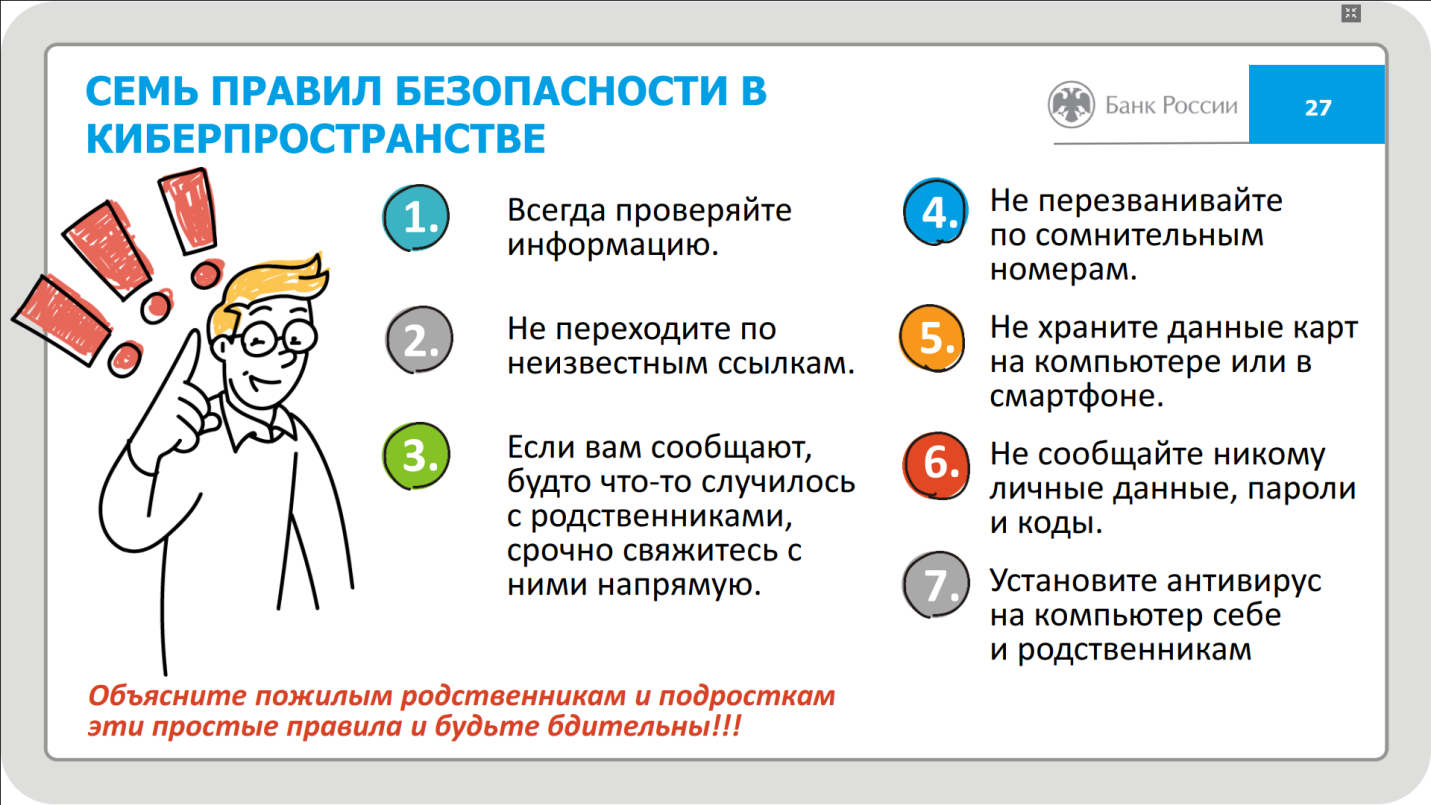 